Calendario de Juegos Escolares Sub11Federación de Béisbol y Softbol del Principado de AsturiasGijón, 18 de mayo de 2021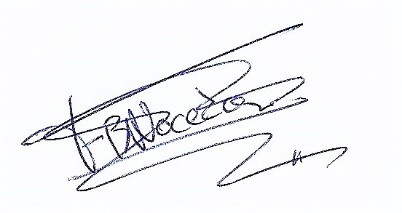 FRANCISCO DE BORJA GARCIA DE LA NOCEDA MARQUEZDirector de Competiciones F.B.S.P.A.NºFechaHoraCampoLocalidadHome clubVisitante126 de mayo16:30La LaboralGijónJuniorLlano23 de junio16:30La LaboralGijónLlanoJunior39 de Junio16:30La LaboralGijónJuniorLlano